Publicado en Madrid el 25/03/2024 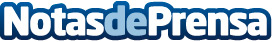 La mitad de las terapias para el cáncer de colon no están financiadas, según OncoindexLa financiación de estos tratamientos, recomendados por la ESMO, ha bajado 30 puntos en los últimos tres añosDatos de contacto:Ricardo Antonio Mariscal LópezMariscal López Ricardo Antonio629823662Nota de prensa publicada en: https://www.notasdeprensa.es/la-mitad-de-las-terapias-para-el-cancer-de_1 Categorias: Medicina Industria Farmacéutica Sociedad Madrid Servicios médicos http://www.notasdeprensa.es